 Кислинской Л.И.(Ф.И.О. директора)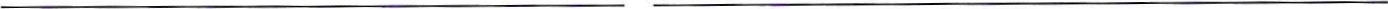 телефон: E-mail: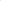 (вид документа) сериякем и когда выдан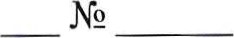 образования в                                                   (очная, заочная, очно-заочная)класс ребенка или поступающего(Ф.И.О. (при наличии)	Дата	рождения	ребенка	или	поступающего:	Адрес	места	жительства	ребенка	или	поступающего:Адрес места пребывания ребенка или поступающего:Ф.И.О. (при наличии) родителей (законных представителей) Мать:           Отец: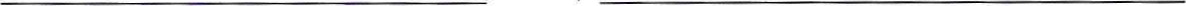 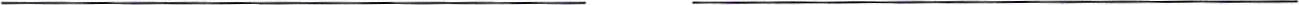 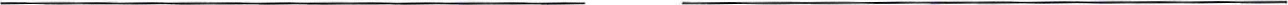 Адрес места жительства родителей (законных представителей) ребенка:Мать:                                                                                         Отец: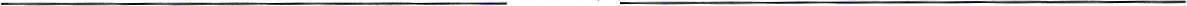 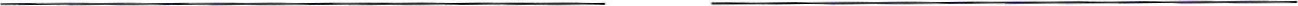 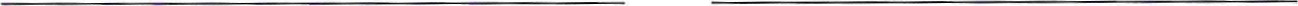 Адрес места пребывания родителей (законных представителей) ребенка: Мать:                                                                                            Отец: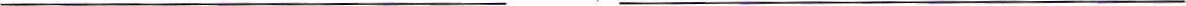 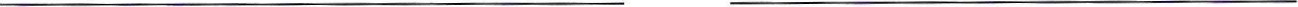 Контактные телефоны родителей (законных представителей) (при наличии) Мать:	                                                                                       Отец: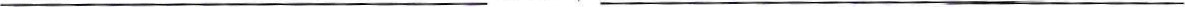 Адрес электронной почты родителей (законных представителей) (при наличии) Мать:                                                                        	Отец: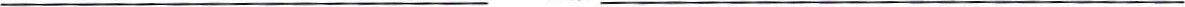 Наличие права внеочередного, первоочередного или преимущественного приема(в случае наличия указывается категория)Потребность ребенка или поступающего в обучении по адаптированной образовательной программе и (или) в создании специальных условий для организации обучения и воспитания обучающегося с ограниченными возможностями здоровья в соответствии с заключением психолого-медикопедагогической комиссии (при наличии) или инвалида (ребенка-инвалида) в соответствии с индивидуальной программой реабилитации(имеется / не имеется)Согласие родителя(ей) (законного(ых) представителя(ей) ребенка на обучение ребенка по адаптированной образовательной программе (в случае необходимости обучения ребенка по адаптированной образовательной программе)(согласен / не согласен)Согласие поступающего, достигшего возраста восемнадцати лет, на обучение по адаптированной образовательной программе (в случае необходимости обучения, указанного поступающего по адаптированной образовательной программеНа основании статьи 14 Федерального закона от 29.12.2012 № 273-ФЗ «Об образовании в Российской Федерации» прошу организовать для моего ребенка обучение на	языке и изучение родного языка и литературного чтения на родном языке.Дата подачи заявления: «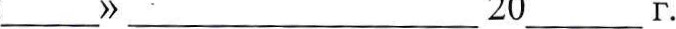 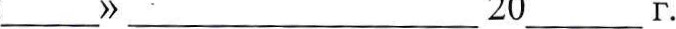 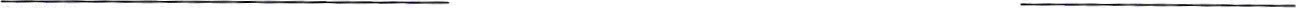 	(Ф.И.О. родителя (законного представителя)	(подпись заявителя)С уставом, с лицензией на осуществление образовательной деятельности, со свидетельством о государственной аккредитации, с общеобразовательными программами и другими документами, регламентирующими организацию и осуществление образовательной деятельности, права и обязанности обучающихся ознакомлен(а). 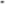 20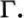 	(Ф.И.О. родителя (законного представителя)	(подпись)В соответствии с Федеральным законом от 27.07.2006 № 152-ФЗ «О персональных данных» даю свое согласие на обработку моих и моего ребенка персональных данных, указанных в заявлении, а также их передачу в электронной форме по открытым каналам связи сети Интернет в государственные и муниципальные органы и долгосрочное использование в целях предоставления образовательной услуги согласно действующему законодательству.20_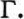 	(Ф.И.О. родителя (законного представителя)	(подпись)Расписку о принятии документов, содержащий информацию о регистрационном номере заявления о приеме ребенка в образовательную организацию, о перечне представленных документов, заверенный подписью должностного лица, ответственного за прием документов, и печатью получил(а).20_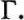 	(Ф.И.О. родителя (законного представителя)	(подпись)г.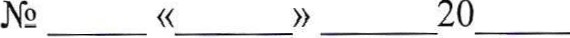 ДиректоруРешение руководителяМБОУ ООШ №5(наименование образовательной организации)(подпись)(Ф.И.О. родителя (законного представителя) проживающего по адресу:ЗАЯВЛЕНИЕПрошу Вас зачислитьнаФормуполучения